Домашнее задание учени____ 7__ класса____________________________________-МАССАЗадание 1. Заполните пропуски в тексте.Масса тела – это физическая величина, характеризующая его_____________________.Чем больше масса тела, тем оно _________________ инертно. Чем меньше масса тела, тем оно ________________________ инертно. Измерить массу тела – значит сравнить его массу с массой _______________________, изготовленного из сплава платины и иридия, равной _____________________.Задание 2. С помощью линий установите соответствие между понятиями, расположенными справа и слева.Задание 3. Выберите правильное утверждение.Папа и сын, стоя на коньках, оттолкнулись друг от друга. После толчка скорость сына оказалась…Задание 4.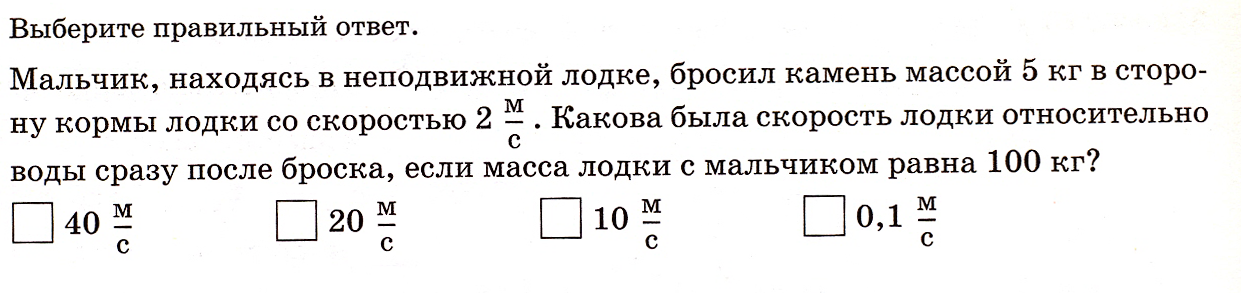 Решение:Задание 5.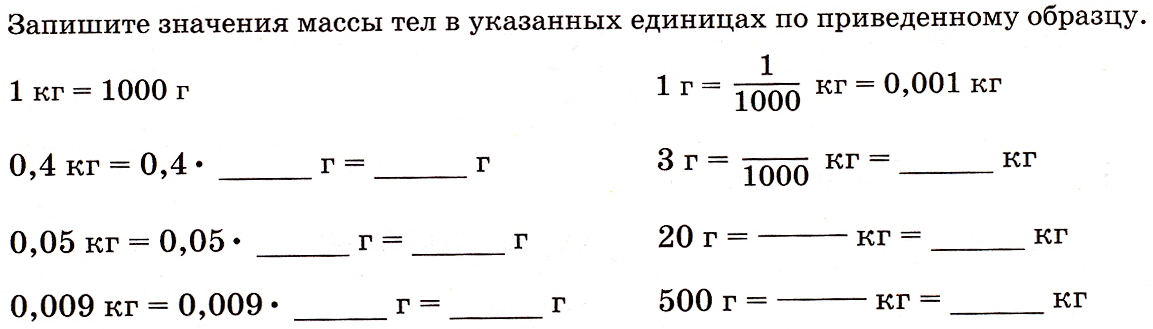 Задание 6.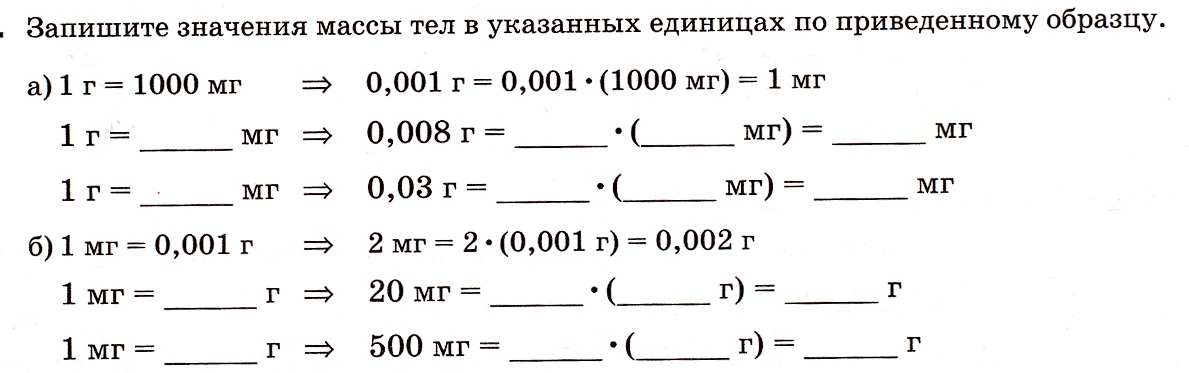 ИнерцияЯвлениеИнертностьСвойство тел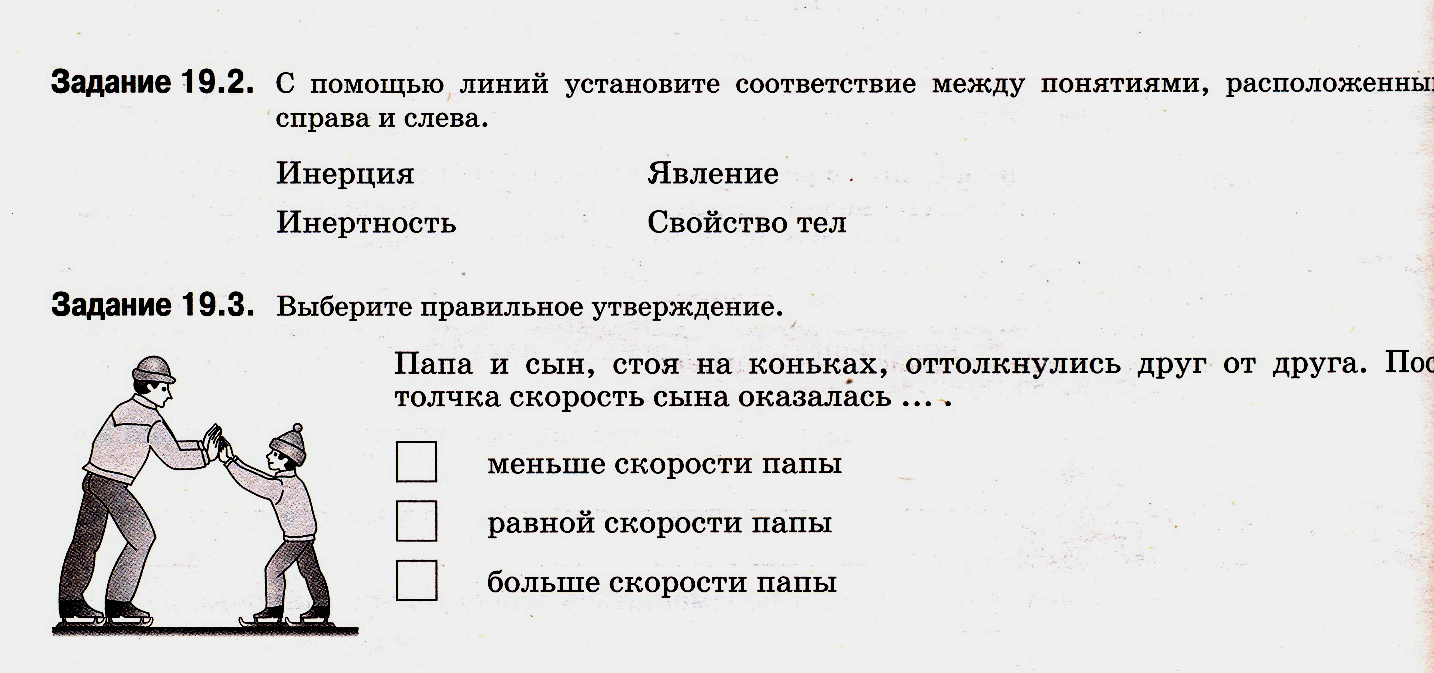 меньше скорости папыравной скорости папыбольше скорости папы